W przypadku projektów, gdzie raport składany jest za okres dłuższy niż rok, dane dot. wskaźników należy podać w rozbiciu na poszczególne lata kalendarzowe, które podlegają raportowaniu. Nie dotyczy projektów, w których wykonawca składał informację o wskaźnikach w ostatnim roku realizacji projektu.W przypadku projektu, w którym nastąpiło rozwiązanie Umowy (jeśli dotyczy): Oświadczam, że informacje zawarte w niniejszym raporcie są zgodne ze stanem faktycznym. Jestem świadomy/a odpowiedzialności karnej wynikającej z art. 271 Kodeksu karnego, dotyczącej poświadczania nieprawdy co do okoliczności mającej znaczenie prawne. Dokumentacja merytoryczna znajduje się do wglądu w ……………………………Data:…………………                                      Data: ……………………….                                    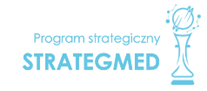 RAPORT OKRESOWY/RAPORT Z FAZY BADAWCZEJ/ RAPORT KOŃCOWY CZ. Az realizacji projektuRAPORT OKRESOWY/RAPORT Z FAZY BADAWCZEJ/ RAPORT KOŃCOWY CZ. Az realizacji projektuRAPORT OKRESOWY/RAPORT Z FAZY BADAWCZEJ/ RAPORT KOŃCOWY CZ. Az realizacji projektu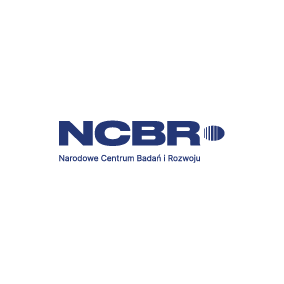 Nr raportuNRNRNRNROkres sprawozdawczyodRRRR.MM.DDdoRRRR.MM.DDA.INFORMACJE O PROJEKCIEA.INFORMACJE O PROJEKCIEA.INFORMACJE O PROJEKCIEA.INFORMACJE O PROJEKCIEA.INFORMACJE O PROJEKCIENumer umowyAkronim projektu/ jeśli dotyczyOkres realizacji projektu odDD.MM.RRRRdoDD.MM.RRRRTytuł projektuSłowa kluczoweB. INFORMACJE O WYKONAWCYB. INFORMACJE O WYKONAWCYB. INFORMACJE O WYKONAWCYB. INFORMACJE O WYKONAWCYB. INFORMACJE O WYKONAWCYStatus w projekcieNazwa podmiotuNazwa podmiotuNazwa skróconaRodzaj podmiotuWykonawca /Lider konsorcjumWspółwykonawca  2Współwykonawca  3Współwykonawca  ..Nazwa podwykonawcy  (w przypadku zlecenia usług w ramach projektu)C. KIEROWNIK PROJEKTU C. KIEROWNIK PROJEKTU C. KIEROWNIK PROJEKTU C. KIEROWNIK PROJEKTU C. KIEROWNIK PROJEKTU Imię:Imię:Nazwisko:Nazwisko:Stopień/tytuł naukowy:Stopień/tytuł naukowy:Miejsce zatrudnienia:Miejsce zatrudnienia:Nr telefonu:Nr telefonu:E-mail:E-mail:ORCIDORCIDD. INFORMACJE O WYNIKACH PROJEKTUD. INFORMACJE O WYNIKACH PROJEKTUD. INFORMACJE O WYNIKACH PROJEKTUD. INFORMACJE O WYNIKACH PROJEKTUD. INFORMACJE O WYNIKACH PROJEKTUD. INFORMACJE O WYNIKACH PROJEKTUD. INFORMACJE O WYNIKACH PROJEKTUD. INFORMACJE O WYNIKACH PROJEKTUD. INFORMACJE O WYNIKACH PROJEKTUD. INFORMACJE O WYNIKACH PROJEKTUD. INFORMACJE O WYNIKACH PROJEKTUD1. STRESZCZENIE PROJEKTU - dla zakończonego projektu Należy przedstawić syntetyczny opis osiągnięć praktycznych, przeznaczony do potencjalnego upowszechnienia w działaniach promocyjnych NCBRD1. STRESZCZENIE PROJEKTU - dla zakończonego projektu Należy przedstawić syntetyczny opis osiągnięć praktycznych, przeznaczony do potencjalnego upowszechnienia w działaniach promocyjnych NCBRD1. STRESZCZENIE PROJEKTU - dla zakończonego projektu Należy przedstawić syntetyczny opis osiągnięć praktycznych, przeznaczony do potencjalnego upowszechnienia w działaniach promocyjnych NCBRD1. STRESZCZENIE PROJEKTU - dla zakończonego projektu Należy przedstawić syntetyczny opis osiągnięć praktycznych, przeznaczony do potencjalnego upowszechnienia w działaniach promocyjnych NCBRD1. STRESZCZENIE PROJEKTU - dla zakończonego projektu Należy przedstawić syntetyczny opis osiągnięć praktycznych, przeznaczony do potencjalnego upowszechnienia w działaniach promocyjnych NCBRD1. STRESZCZENIE PROJEKTU - dla zakończonego projektu Należy przedstawić syntetyczny opis osiągnięć praktycznych, przeznaczony do potencjalnego upowszechnienia w działaniach promocyjnych NCBRD1. STRESZCZENIE PROJEKTU - dla zakończonego projektu Należy przedstawić syntetyczny opis osiągnięć praktycznych, przeznaczony do potencjalnego upowszechnienia w działaniach promocyjnych NCBRD1. STRESZCZENIE PROJEKTU - dla zakończonego projektu Należy przedstawić syntetyczny opis osiągnięć praktycznych, przeznaczony do potencjalnego upowszechnienia w działaniach promocyjnych NCBRD1. STRESZCZENIE PROJEKTU - dla zakończonego projektu Należy przedstawić syntetyczny opis osiągnięć praktycznych, przeznaczony do potencjalnego upowszechnienia w działaniach promocyjnych NCBRD1. STRESZCZENIE PROJEKTU - dla zakończonego projektu Należy przedstawić syntetyczny opis osiągnięć praktycznych, przeznaczony do potencjalnego upowszechnienia w działaniach promocyjnych NCBRD1. STRESZCZENIE PROJEKTU - dla zakończonego projektu Należy przedstawić syntetyczny opis osiągnięć praktycznych, przeznaczony do potencjalnego upowszechnienia w działaniach promocyjnych NCBRMaksimum 1 strona A4Maksimum 1 strona A4Maksimum 1 strona A4Maksimum 1 strona A4Maksimum 1 strona A4Maksimum 1 strona A4Maksimum 1 strona A4Maksimum 1 strona A4Maksimum 1 strona A4Maksimum 1 strona A4Maksimum 1 strona A4D2. INFORMACJE NA TEMAT REALIZACJ CELÓW SZCZEGÓŁOWYCH I CELU GŁÓWNEGO PROJEKTU Należy opisać w jakim stopniu zakładane cele szczegółowe i  cel główny projektu został zrealizowany.D2. INFORMACJE NA TEMAT REALIZACJ CELÓW SZCZEGÓŁOWYCH I CELU GŁÓWNEGO PROJEKTU Należy opisać w jakim stopniu zakładane cele szczegółowe i  cel główny projektu został zrealizowany.D2. INFORMACJE NA TEMAT REALIZACJ CELÓW SZCZEGÓŁOWYCH I CELU GŁÓWNEGO PROJEKTU Należy opisać w jakim stopniu zakładane cele szczegółowe i  cel główny projektu został zrealizowany.D2. INFORMACJE NA TEMAT REALIZACJ CELÓW SZCZEGÓŁOWYCH I CELU GŁÓWNEGO PROJEKTU Należy opisać w jakim stopniu zakładane cele szczegółowe i  cel główny projektu został zrealizowany.D2. INFORMACJE NA TEMAT REALIZACJ CELÓW SZCZEGÓŁOWYCH I CELU GŁÓWNEGO PROJEKTU Należy opisać w jakim stopniu zakładane cele szczegółowe i  cel główny projektu został zrealizowany.D2. INFORMACJE NA TEMAT REALIZACJ CELÓW SZCZEGÓŁOWYCH I CELU GŁÓWNEGO PROJEKTU Należy opisać w jakim stopniu zakładane cele szczegółowe i  cel główny projektu został zrealizowany.D2. INFORMACJE NA TEMAT REALIZACJ CELÓW SZCZEGÓŁOWYCH I CELU GŁÓWNEGO PROJEKTU Należy opisać w jakim stopniu zakładane cele szczegółowe i  cel główny projektu został zrealizowany.D2. INFORMACJE NA TEMAT REALIZACJ CELÓW SZCZEGÓŁOWYCH I CELU GŁÓWNEGO PROJEKTU Należy opisać w jakim stopniu zakładane cele szczegółowe i  cel główny projektu został zrealizowany.D2. INFORMACJE NA TEMAT REALIZACJ CELÓW SZCZEGÓŁOWYCH I CELU GŁÓWNEGO PROJEKTU Należy opisać w jakim stopniu zakładane cele szczegółowe i  cel główny projektu został zrealizowany.D2. INFORMACJE NA TEMAT REALIZACJ CELÓW SZCZEGÓŁOWYCH I CELU GŁÓWNEGO PROJEKTU Należy opisać w jakim stopniu zakładane cele szczegółowe i  cel główny projektu został zrealizowany.D2. INFORMACJE NA TEMAT REALIZACJ CELÓW SZCZEGÓŁOWYCH I CELU GŁÓWNEGO PROJEKTU Należy opisać w jakim stopniu zakładane cele szczegółowe i  cel główny projektu został zrealizowany.Minimum 300 znakówMinimum 300 znakówMinimum 300 znakówMinimum 300 znakówMinimum 300 znakówMinimum 300 znakówMinimum 300 znakówMinimum 300 znakówMinimum 300 znakówMinimum 300 znakówMinimum 300 znakówD3. INFORMACJE O POSTĘPIE W REALIZACJI PROJEKTU W OKRESIE SPRAWOZDAWCZYM(należy powielić  część D3 tabeli  dla każdego zadania/etapu realizowanego w danym okresie sprawozdawczym uwzględnionego 
w harmonogramie wykonania projektu).D3. INFORMACJE O POSTĘPIE W REALIZACJI PROJEKTU W OKRESIE SPRAWOZDAWCZYM(należy powielić  część D3 tabeli  dla każdego zadania/etapu realizowanego w danym okresie sprawozdawczym uwzględnionego 
w harmonogramie wykonania projektu).D3. INFORMACJE O POSTĘPIE W REALIZACJI PROJEKTU W OKRESIE SPRAWOZDAWCZYM(należy powielić  część D3 tabeli  dla każdego zadania/etapu realizowanego w danym okresie sprawozdawczym uwzględnionego 
w harmonogramie wykonania projektu).D3. INFORMACJE O POSTĘPIE W REALIZACJI PROJEKTU W OKRESIE SPRAWOZDAWCZYM(należy powielić  część D3 tabeli  dla każdego zadania/etapu realizowanego w danym okresie sprawozdawczym uwzględnionego 
w harmonogramie wykonania projektu).D3. INFORMACJE O POSTĘPIE W REALIZACJI PROJEKTU W OKRESIE SPRAWOZDAWCZYM(należy powielić  część D3 tabeli  dla każdego zadania/etapu realizowanego w danym okresie sprawozdawczym uwzględnionego 
w harmonogramie wykonania projektu).D3. INFORMACJE O POSTĘPIE W REALIZACJI PROJEKTU W OKRESIE SPRAWOZDAWCZYM(należy powielić  część D3 tabeli  dla każdego zadania/etapu realizowanego w danym okresie sprawozdawczym uwzględnionego 
w harmonogramie wykonania projektu).D3. INFORMACJE O POSTĘPIE W REALIZACJI PROJEKTU W OKRESIE SPRAWOZDAWCZYM(należy powielić  część D3 tabeli  dla każdego zadania/etapu realizowanego w danym okresie sprawozdawczym uwzględnionego 
w harmonogramie wykonania projektu).D3. INFORMACJE O POSTĘPIE W REALIZACJI PROJEKTU W OKRESIE SPRAWOZDAWCZYM(należy powielić  część D3 tabeli  dla każdego zadania/etapu realizowanego w danym okresie sprawozdawczym uwzględnionego 
w harmonogramie wykonania projektu).D3. INFORMACJE O POSTĘPIE W REALIZACJI PROJEKTU W OKRESIE SPRAWOZDAWCZYM(należy powielić  część D3 tabeli  dla każdego zadania/etapu realizowanego w danym okresie sprawozdawczym uwzględnionego 
w harmonogramie wykonania projektu).D3. INFORMACJE O POSTĘPIE W REALIZACJI PROJEKTU W OKRESIE SPRAWOZDAWCZYM(należy powielić  część D3 tabeli  dla każdego zadania/etapu realizowanego w danym okresie sprawozdawczym uwzględnionego 
w harmonogramie wykonania projektu).D3. INFORMACJE O POSTĘPIE W REALIZACJI PROJEKTU W OKRESIE SPRAWOZDAWCZYM(należy powielić  część D3 tabeli  dla każdego zadania/etapu realizowanego w danym okresie sprawozdawczym uwzględnionego 
w harmonogramie wykonania projektu).Nr i tytuł zadania/etapuNr i tytuł zadania/etapuRodzaj zadania (BP/BPRZ /PRO/PW)Rodzaj zadania (BP/BPRZ /PRO/PW)Data rozpoczęcia zadania/etapuData rozpoczęcia zadania/etapuplanowanaplanowanaplanowanaDD.MM.RRRRDD.MM.RRRRDD.MM.RRRRrzeczywistaDD.MM.RRRRDD.MM.RRRRData zakończenia zadania/etapuData zakończenia zadania/etapuplanowanaplanowanaplanowanaDD.MM.RRRRDD.MM.RRRRDD.MM.RRRRrzeczywistaDD.MM.RRRRDD.MM.RRRRKoszt zadania/etapu (PLN)Koszt zadania/etapu (PLN)planowanyplanowanyplanowanyrzeczywistyPodmioty realizującePodmioty realizującePodwykonawcyPodwykonawcyOpis merytoryczny wykonanych prac i uzyskanych rezultatów w ramach realizacji zadania/etapuNie więcej niż 2 strony formatu A4 na każde zadanie realizowane w okresie sprawozdawczym: opis rezultatów osiągniętych w okresie sprawozdawczym, działań wykonanych w tym okresie.Opis merytoryczny wykonanych prac i uzyskanych rezultatów w ramach realizacji zadania/etapuNie więcej niż 2 strony formatu A4 na każde zadanie realizowane w okresie sprawozdawczym: opis rezultatów osiągniętych w okresie sprawozdawczym, działań wykonanych w tym okresie.Opis merytoryczny wykonanych prac i uzyskanych rezultatów w ramach realizacji zadania/etapuNie więcej niż 2 strony formatu A4 na każde zadanie realizowane w okresie sprawozdawczym: opis rezultatów osiągniętych w okresie sprawozdawczym, działań wykonanych w tym okresie.Opis merytoryczny wykonanych prac i uzyskanych rezultatów w ramach realizacji zadania/etapuNie więcej niż 2 strony formatu A4 na każde zadanie realizowane w okresie sprawozdawczym: opis rezultatów osiągniętych w okresie sprawozdawczym, działań wykonanych w tym okresie.Opis merytoryczny wykonanych prac i uzyskanych rezultatów w ramach realizacji zadania/etapuNie więcej niż 2 strony formatu A4 na każde zadanie realizowane w okresie sprawozdawczym: opis rezultatów osiągniętych w okresie sprawozdawczym, działań wykonanych w tym okresie.Opis merytoryczny wykonanych prac i uzyskanych rezultatów w ramach realizacji zadania/etapuNie więcej niż 2 strony formatu A4 na każde zadanie realizowane w okresie sprawozdawczym: opis rezultatów osiągniętych w okresie sprawozdawczym, działań wykonanych w tym okresie.Opis merytoryczny wykonanych prac i uzyskanych rezultatów w ramach realizacji zadania/etapuNie więcej niż 2 strony formatu A4 na każde zadanie realizowane w okresie sprawozdawczym: opis rezultatów osiągniętych w okresie sprawozdawczym, działań wykonanych w tym okresie.Opis merytoryczny wykonanych prac i uzyskanych rezultatów w ramach realizacji zadania/etapuNie więcej niż 2 strony formatu A4 na każde zadanie realizowane w okresie sprawozdawczym: opis rezultatów osiągniętych w okresie sprawozdawczym, działań wykonanych w tym okresie.Opis merytoryczny wykonanych prac i uzyskanych rezultatów w ramach realizacji zadania/etapuNie więcej niż 2 strony formatu A4 na każde zadanie realizowane w okresie sprawozdawczym: opis rezultatów osiągniętych w okresie sprawozdawczym, działań wykonanych w tym okresie.Opis merytoryczny wykonanych prac i uzyskanych rezultatów w ramach realizacji zadania/etapuNie więcej niż 2 strony formatu A4 na każde zadanie realizowane w okresie sprawozdawczym: opis rezultatów osiągniętych w okresie sprawozdawczym, działań wykonanych w tym okresie.Opis merytoryczny wykonanych prac i uzyskanych rezultatów w ramach realizacji zadania/etapuNie więcej niż 2 strony formatu A4 na każde zadanie realizowane w okresie sprawozdawczym: opis rezultatów osiągniętych w okresie sprawozdawczym, działań wykonanych w tym okresie.Kamienie miloweKamienie miloweKamienie miloweOpis i uzasadnienie ewentualnych rozbieżności Jeżeli w trakcie okresu sprawozdawczego nastąpiły odstępstwa od ustaleń rzeczowych/czasowych zawartych w umowie w ramach zadania/etapu, należy wskazać, jakie są to odstępstwa, podać przyczyny rozbieżności, wymienić podjęte lub planowane działania naprawcze, określić wpływ na dalszą realizację projektu oraz osiągnięcie planowanych rezultatów projektu. Opis i uzasadnienie ewentualnych rozbieżności Jeżeli w trakcie okresu sprawozdawczego nastąpiły odstępstwa od ustaleń rzeczowych/czasowych zawartych w umowie w ramach zadania/etapu, należy wskazać, jakie są to odstępstwa, podać przyczyny rozbieżności, wymienić podjęte lub planowane działania naprawcze, określić wpływ na dalszą realizację projektu oraz osiągnięcie planowanych rezultatów projektu. Opis i uzasadnienie ewentualnych rozbieżności Jeżeli w trakcie okresu sprawozdawczego nastąpiły odstępstwa od ustaleń rzeczowych/czasowych zawartych w umowie w ramach zadania/etapu, należy wskazać, jakie są to odstępstwa, podać przyczyny rozbieżności, wymienić podjęte lub planowane działania naprawcze, określić wpływ na dalszą realizację projektu oraz osiągnięcie planowanych rezultatów projektu. Opis i uzasadnienie ewentualnych rozbieżności Jeżeli w trakcie okresu sprawozdawczego nastąpiły odstępstwa od ustaleń rzeczowych/czasowych zawartych w umowie w ramach zadania/etapu, należy wskazać, jakie są to odstępstwa, podać przyczyny rozbieżności, wymienić podjęte lub planowane działania naprawcze, określić wpływ na dalszą realizację projektu oraz osiągnięcie planowanych rezultatów projektu. Opis i uzasadnienie ewentualnych rozbieżności Jeżeli w trakcie okresu sprawozdawczego nastąpiły odstępstwa od ustaleń rzeczowych/czasowych zawartych w umowie w ramach zadania/etapu, należy wskazać, jakie są to odstępstwa, podać przyczyny rozbieżności, wymienić podjęte lub planowane działania naprawcze, określić wpływ na dalszą realizację projektu oraz osiągnięcie planowanych rezultatów projektu. Opis i uzasadnienie ewentualnych rozbieżności Jeżeli w trakcie okresu sprawozdawczego nastąpiły odstępstwa od ustaleń rzeczowych/czasowych zawartych w umowie w ramach zadania/etapu, należy wskazać, jakie są to odstępstwa, podać przyczyny rozbieżności, wymienić podjęte lub planowane działania naprawcze, określić wpływ na dalszą realizację projektu oraz osiągnięcie planowanych rezultatów projektu. Opis i uzasadnienie ewentualnych rozbieżności Jeżeli w trakcie okresu sprawozdawczego nastąpiły odstępstwa od ustaleń rzeczowych/czasowych zawartych w umowie w ramach zadania/etapu, należy wskazać, jakie są to odstępstwa, podać przyczyny rozbieżności, wymienić podjęte lub planowane działania naprawcze, określić wpływ na dalszą realizację projektu oraz osiągnięcie planowanych rezultatów projektu. Opis i uzasadnienie ewentualnych rozbieżności Jeżeli w trakcie okresu sprawozdawczego nastąpiły odstępstwa od ustaleń rzeczowych/czasowych zawartych w umowie w ramach zadania/etapu, należy wskazać, jakie są to odstępstwa, podać przyczyny rozbieżności, wymienić podjęte lub planowane działania naprawcze, określić wpływ na dalszą realizację projektu oraz osiągnięcie planowanych rezultatów projektu. Opis i uzasadnienie ewentualnych rozbieżności Jeżeli w trakcie okresu sprawozdawczego nastąpiły odstępstwa od ustaleń rzeczowych/czasowych zawartych w umowie w ramach zadania/etapu, należy wskazać, jakie są to odstępstwa, podać przyczyny rozbieżności, wymienić podjęte lub planowane działania naprawcze, określić wpływ na dalszą realizację projektu oraz osiągnięcie planowanych rezultatów projektu. Opis i uzasadnienie ewentualnych rozbieżności Jeżeli w trakcie okresu sprawozdawczego nastąpiły odstępstwa od ustaleń rzeczowych/czasowych zawartych w umowie w ramach zadania/etapu, należy wskazać, jakie są to odstępstwa, podać przyczyny rozbieżności, wymienić podjęte lub planowane działania naprawcze, określić wpływ na dalszą realizację projektu oraz osiągnięcie planowanych rezultatów projektu. Opis i uzasadnienie ewentualnych rozbieżności Jeżeli w trakcie okresu sprawozdawczego nastąpiły odstępstwa od ustaleń rzeczowych/czasowych zawartych w umowie w ramach zadania/etapu, należy wskazać, jakie są to odstępstwa, podać przyczyny rozbieżności, wymienić podjęte lub planowane działania naprawcze, określić wpływ na dalszą realizację projektu oraz osiągnięcie planowanych rezultatów projektu. Lp.Opis zmian/ odstępstw od założeń w umowieOpis zmian/ odstępstw od założeń w umowieOpis zmian/ odstępstw od założeń w umowiePrzyczynyPrzyczynyPodjęte lub planowane działania zaradczeWpływ na dalszą realizację projektu oraz osiągnięcie planowanych rezultatów projektuWpływ na dalszą realizację projektu oraz osiągnięcie planowanych rezultatów projektuWpływ na dalszą realizację projektu oraz osiągnięcie planowanych rezultatów projektuData numer dokumentu informującego NCBR, oraz w przypadku podpisania  aneksu jego numer i datę (jeżeli dotyczy)12223345556E.  PLAN KOMERCJALIZACJI WYNIKÓW BADAŃ PO ZAKOŃCZENIU PROJEKTUE1. OPIS MOŻLIWOŚCI KOMERCJALIZACJI I WDROŻENIA/WYKORZYSTANIA W PRAKTYCE WYNIKÓW PROJEKTUNależy podać informację czy zostały osiągnięte  cele projektu zawarte w opisie stanowiącym załącznik nr 1 do umowy oraz w jaki sposób planowane jest zastosowanie wyników projektu w działalności gospodarczej. W przypadku gdy plany dotyczące komercjalizacji wyników projektu wskazane w opisie projektu straciły aktualność, konieczne jest zamieszczenie nowego opisu możliwości zastosowania wyników projektu w działalności gospodarczej.	Możliwości komercjalizacji:Minimum 300 znakówMożliwości wdrożenia:Minimum 300 znakówE2 ANALIZA RYNKURaport okresowy - Należy opisać bieżącą sytuację rynkową oraz zdiagnozować sytuację podmiotu na rynku, przeprowadzić analizę produktów/usług/technologii będących wynikiem projektu zarówno w kontekście produktów/usług/technologii konkurencyjnych, jak również mogących pełnić rolę substytutów. Szczególnie należy opisać zmiany jakie zaszły w okresie sprawozdawczym w stosunku do opisu projektu.Raport końcowy: - Należy opisać bieżącą sytuację rynkową oraz zdiagnozować sytuację podmiotu na rynku, przeprowadzić analizę produktów/usług/technologii będących wynikiem projektu zarówno w kontekście produktów/usług/technologii konkurencyjnych, jak również mogących pełnić rolę substytutów. Należy przeprowadzić szacunkową analizę kosztów wytworzenia produktu/usługi/technologii w stosunku do planowanej ceny produktu/usługi/technologii będącego wynikiem projektu  oraz zapotrzebowania /grupy potencjalnych odbiorców produktów/usług/technologii będących wynikiem projektu. Należy odnieść się do planowanej ceny i jakości produktu/usługi/technologii będącego wynikiem projektu w stosunku do ceny i jakości produktów konkurencyjnych.  Należy załączyć posiadane opinie/ankiety/opracowania potwierdzające przedstawioną analizę rynku (jeżeli dotyczy).F. WYKAZ APARATURY NAUKOWO-BADAWCZEJ I WARTOŚCI NIEMATERIALNYCH I PRAWNYCH (WNiP) niezbędnej do realizacji projektuF. WYKAZ APARATURY NAUKOWO-BADAWCZEJ I WARTOŚCI NIEMATERIALNYCH I PRAWNYCH (WNiP) niezbędnej do realizacji projektuF. WYKAZ APARATURY NAUKOWO-BADAWCZEJ I WARTOŚCI NIEMATERIALNYCH I PRAWNYCH (WNiP) niezbędnej do realizacji projektuF. WYKAZ APARATURY NAUKOWO-BADAWCZEJ I WARTOŚCI NIEMATERIALNYCH I PRAWNYCH (WNiP) niezbędnej do realizacji projektuF. WYKAZ APARATURY NAUKOWO-BADAWCZEJ I WARTOŚCI NIEMATERIALNYCH I PRAWNYCH (WNiP) niezbędnej do realizacji projektuAPARATURA ZAKUPIONA w okresie  sprawozdawczym (jeśli dotyczy)APARATURA ZAKUPIONA w okresie  sprawozdawczym (jeśli dotyczy)APARATURA ZAKUPIONA w okresie  sprawozdawczym (jeśli dotyczy)APARATURA ZAKUPIONA w okresie  sprawozdawczym (jeśli dotyczy)APARATURA ZAKUPIONA w okresie  sprawozdawczym (jeśli dotyczy)Lp.Nazwa aparatury (instalacji doświadczalnej)Koszt (zł)Rok zakupu Sposób zagospodarowania1…APARATURA WYTWORZONA w okresie  sprawozdawczym (jeśli dotyczy)APARATURA WYTWORZONA w okresie  sprawozdawczym (jeśli dotyczy)APARATURA WYTWORZONA w okresie  sprawozdawczym (jeśli dotyczy)APARATURA WYTWORZONA w okresie  sprawozdawczym (jeśli dotyczy)APARATURA WYTWORZONA w okresie  sprawozdawczym (jeśli dotyczy)Lp.Nazwa aparatury (instalacji doświadczalnej)Koszt (zł)Rok wytworzenia Sposób zagospodarowania1…APARATURA AMORTYZOWANA w okresie  sprawozdawczym (jeśli dotyczy)APARATURA AMORTYZOWANA w okresie  sprawozdawczym (jeśli dotyczy)APARATURA AMORTYZOWANA w okresie  sprawozdawczym (jeśli dotyczy)APARATURA AMORTYZOWANA w okresie  sprawozdawczym (jeśli dotyczy)APARATURA AMORTYZOWANA w okresie  sprawozdawczym (jeśli dotyczy)Lp.Nazwa aparatury (instalacji doświadczalnej)Koszt (zł)Rok amortyzacji Sposób zagospodarowania1…ODPŁATNE KORZYSTANIE Z APARATURY I INNYCH URZĄDZEŃ w okresie  sprawozdawczym (jeśli dotyczy)ODPŁATNE KORZYSTANIE Z APARATURY I INNYCH URZĄDZEŃ w okresie  sprawozdawczym (jeśli dotyczy)ODPŁATNE KORZYSTANIE Z APARATURY I INNYCH URZĄDZEŃ w okresie  sprawozdawczym (jeśli dotyczy)ODPŁATNE KORZYSTANIE Z APARATURY I INNYCH URZĄDZEŃ w okresie  sprawozdawczym (jeśli dotyczy)ODPŁATNE KORZYSTANIE Z APARATURY I INNYCH URZĄDZEŃ w okresie  sprawozdawczym (jeśli dotyczy)Lp.Nazwa aparatury (instalacji doświadczalnej, urządzenia)Koszt (zł)Rok korzystania Sposób zagospodarowania1…G. WSKAŹNIKI PRODUKTU, REZULTATU,Tabela 1a. Zestawienie wskaźników do oceny stopnia osiągania celu szczegółowego (S1) Programu: 
 „Znaczący wzrost pozycji międzynarodowej Polski w zakresie badań naukowych i prac rozwojowych w dyscyplinach nauki objętych programem”.Tabela 1a. Zestawienie wskaźników do oceny stopnia osiągania celu szczegółowego (S1) Programu: 
 „Znaczący wzrost pozycji międzynarodowej Polski w zakresie badań naukowych i prac rozwojowych w dyscyplinach nauki objętych programem”.Tabela 1a. Zestawienie wskaźników do oceny stopnia osiągania celu szczegółowego (S1) Programu: 
 „Znaczący wzrost pozycji międzynarodowej Polski w zakresie badań naukowych i prac rozwojowych w dyscyplinach nauki objętych programem”.Tabela 1a. Zestawienie wskaźników do oceny stopnia osiągania celu szczegółowego (S1) Programu: 
 „Znaczący wzrost pozycji międzynarodowej Polski w zakresie badań naukowych i prac rozwojowych w dyscyplinach nauki objętych programem”.Tabela 1a. Zestawienie wskaźników do oceny stopnia osiągania celu szczegółowego (S1) Programu: 
 „Znaczący wzrost pozycji międzynarodowej Polski w zakresie badań naukowych i prac rozwojowych w dyscyplinach nauki objętych programem”.Tabela 1a. Zestawienie wskaźników do oceny stopnia osiągania celu szczegółowego (S1) Programu: 
 „Znaczący wzrost pozycji międzynarodowej Polski w zakresie badań naukowych i prac rozwojowych w dyscyplinach nauki objętych programem”.Tabela 1a. Zestawienie wskaźników do oceny stopnia osiągania celu szczegółowego (S1) Programu: 
 „Znaczący wzrost pozycji międzynarodowej Polski w zakresie badań naukowych i prac rozwojowych w dyscyplinach nauki objętych programem”.Tabela 1a. Zestawienie wskaźników do oceny stopnia osiągania celu szczegółowego (S1) Programu: 
 „Znaczący wzrost pozycji międzynarodowej Polski w zakresie badań naukowych i prac rozwojowych w dyscyplinach nauki objętych programem”.Tabela 1a. Zestawienie wskaźników do oceny stopnia osiągania celu szczegółowego (S1) Programu: 
 „Znaczący wzrost pozycji międzynarodowej Polski w zakresie badań naukowych i prac rozwojowych w dyscyplinach nauki objętych programem”.Lp.Nazwa wskaźnikaJednostka miary wskaźnikaWartość bazowa mierzona przed rozpoczęciem realizacji projektuWartość docelowa wskaźnikaWartość wskaźnika osiągnięta w okresie (roku) sprawozdawczymWartość wskaźnika osiągnięta od początku realizacji projektu -narastającoStopień realizacji wskaźnika (%)Przyczyna nieosiągnięcia wartości docelowej wskaźnika – dla zakończonego projektuWskaźniki produktu(do osiągnięcia w okresie realizacji projektu w ramach programu)Wskaźniki produktu(do osiągnięcia w okresie realizacji projektu w ramach programu)Wskaźniki produktu(do osiągnięcia w okresie realizacji projektu w ramach programu)Wskaźniki produktu(do osiągnięcia w okresie realizacji projektu w ramach programu)Wskaźniki produktu(do osiągnięcia w okresie realizacji projektu w ramach programu)Wskaźniki produktu(do osiągnięcia w okresie realizacji projektu w ramach programu)Wskaźniki produktu(do osiągnięcia w okresie realizacji projektu w ramach programu)Wskaźniki produktu(do osiągnięcia w okresie realizacji projektu w ramach programu)Wskaźniki produktu(do osiągnięcia w okresie realizacji projektu w ramach programu)S1P1Liczba publikacji, dotyczących wyników prac B+R projektu, których autorami lub współautorami są członkowie zespołów badawczych realizujących projekt w ramach programu - 
w czasopismach objętych Science Citation Index, o wysokim wskaźniku Impact Factor.Szt.Wskaźniki rezultatu
(do osiągnięcia w okresie 5 lat od zakończenia realizacji projektów w ramach programu)Wskaźniki rezultatu
(do osiągnięcia w okresie 5 lat od zakończenia realizacji projektów w ramach programu)Wskaźniki rezultatu
(do osiągnięcia w okresie 5 lat od zakończenia realizacji projektów w ramach programu)Wskaźniki rezultatu
(do osiągnięcia w okresie 5 lat od zakończenia realizacji projektów w ramach programu)Wskaźniki rezultatu
(do osiągnięcia w okresie 5 lat od zakończenia realizacji projektów w ramach programu)Wskaźniki rezultatu
(do osiągnięcia w okresie 5 lat od zakończenia realizacji projektów w ramach programu)Wskaźniki rezultatu
(do osiągnięcia w okresie 5 lat od zakończenia realizacji projektów w ramach programu)Wskaźniki rezultatu
(do osiągnięcia w okresie 5 lat od zakończenia realizacji projektów w ramach programu)Wskaźniki rezultatu
(do osiągnięcia w okresie 5 lat od zakończenia realizacji projektów w ramach programu)S1R1Liczba liderów nowych zespołów badawczych uformowanych do realizacji projektu w ramach programu, których  indeks Hirscha wzrósł o co najmniej 20% Szt.Tabela 1b. Zestawienie wskaźników do oceny stopnia osiągania celu szczegółowego (S2) Programu:
„Wykreowanie dynamicznych, młodych zespołów badawczych, w międzynarodowym składzie i o silnej, udokumentowanej pozycji międzynarodowej”Tabela 1b. Zestawienie wskaźników do oceny stopnia osiągania celu szczegółowego (S2) Programu:
„Wykreowanie dynamicznych, młodych zespołów badawczych, w międzynarodowym składzie i o silnej, udokumentowanej pozycji międzynarodowej”Tabela 1b. Zestawienie wskaźników do oceny stopnia osiągania celu szczegółowego (S2) Programu:
„Wykreowanie dynamicznych, młodych zespołów badawczych, w międzynarodowym składzie i o silnej, udokumentowanej pozycji międzynarodowej”Tabela 1b. Zestawienie wskaźników do oceny stopnia osiągania celu szczegółowego (S2) Programu:
„Wykreowanie dynamicznych, młodych zespołów badawczych, w międzynarodowym składzie i o silnej, udokumentowanej pozycji międzynarodowej”Tabela 1b. Zestawienie wskaźników do oceny stopnia osiągania celu szczegółowego (S2) Programu:
„Wykreowanie dynamicznych, młodych zespołów badawczych, w międzynarodowym składzie i o silnej, udokumentowanej pozycji międzynarodowej”Tabela 1b. Zestawienie wskaźników do oceny stopnia osiągania celu szczegółowego (S2) Programu:
„Wykreowanie dynamicznych, młodych zespołów badawczych, w międzynarodowym składzie i o silnej, udokumentowanej pozycji międzynarodowej”Tabela 1b. Zestawienie wskaźników do oceny stopnia osiągania celu szczegółowego (S2) Programu:
„Wykreowanie dynamicznych, młodych zespołów badawczych, w międzynarodowym składzie i o silnej, udokumentowanej pozycji międzynarodowej”Tabela 1b. Zestawienie wskaźników do oceny stopnia osiągania celu szczegółowego (S2) Programu:
„Wykreowanie dynamicznych, młodych zespołów badawczych, w międzynarodowym składzie i o silnej, udokumentowanej pozycji międzynarodowej”Tabela 1b. Zestawienie wskaźników do oceny stopnia osiągania celu szczegółowego (S2) Programu:
„Wykreowanie dynamicznych, młodych zespołów badawczych, w międzynarodowym składzie i o silnej, udokumentowanej pozycji międzynarodowej”Lp.Nazwa wskaźnikaJednostka miary wskaźnikaWartość bazowa mierzona przed rozpoczęciem realizacji projektuWartość docelowa wskaźnikaWartość wskaźnika osiągnięta w okresie (roku) sprawozdawczymWartość wskaźnika osiągnięta od początku realizacji projektu -narastającoStopień realizacji wskaźnika (%)Przyczyna nieosiągnięcia wartości docelowej wskaźnika – dla zakończonego projektuWskaźniki produktu(do osiągnięcia w okresie realizacji projektu w ramach programu)Wskaźniki produktu(do osiągnięcia w okresie realizacji projektu w ramach programu)Wskaźniki produktu(do osiągnięcia w okresie realizacji projektu w ramach programu)Wskaźniki produktu(do osiągnięcia w okresie realizacji projektu w ramach programu)Wskaźniki produktu(do osiągnięcia w okresie realizacji projektu w ramach programu)Wskaźniki produktu(do osiągnięcia w okresie realizacji projektu w ramach programu)Wskaźniki produktu(do osiągnięcia w okresie realizacji projektu w ramach programu)Wskaźniki produktu(do osiągnięcia w okresie realizacji projektu w ramach programu)Wskaźniki produktu(do osiągnięcia w okresie realizacji projektu w ramach programu)S2P1Liczba nowych zespołów badawczych uformowanych do realizacji projektu w ramach programuSzt.S2P2Liczba członków nowych zespołów badawczych uformowanych do realizacji projektu w ramach programu, których poprzednim miejscem pracy była zagraniczna jednostka naukowaSzt.Wskaźniki rezultatu
(do osiągnięcia w okresie 5 lat od zakończenia realizacji projektów w ramach programu)Wskaźniki rezultatu
(do osiągnięcia w okresie 5 lat od zakończenia realizacji projektów w ramach programu)Wskaźniki rezultatu
(do osiągnięcia w okresie 5 lat od zakończenia realizacji projektów w ramach programu)Wskaźniki rezultatu
(do osiągnięcia w okresie 5 lat od zakończenia realizacji projektów w ramach programu)Wskaźniki rezultatu
(do osiągnięcia w okresie 5 lat od zakończenia realizacji projektów w ramach programu)Wskaźniki rezultatu
(do osiągnięcia w okresie 5 lat od zakończenia realizacji projektów w ramach programu)Wskaźniki rezultatu
(do osiągnięcia w okresie 5 lat od zakończenia realizacji projektów w ramach programu)Wskaźniki rezultatu
(do osiągnięcia w okresie 5 lat od zakończenia realizacji projektów w ramach programu)Wskaźniki rezultatu
(do osiągnięcia w okresie 5 lat od zakończenia realizacji projektów w ramach programu)S2R1Liczba cytowań prac członków nowych zespołów badawczych uformowanych do realizacji projektu w ramach programu 
(w bazie ISI)Szt.S2R2Liczba członków nowych zespołów badawczych uformowanych do realizacji projektu w ramach programu, których poprzednim miejscem pracy była zagraniczna jednostka naukowa i którzy kontynuują pracę naukową w PolsceSzt.Tabela 1c. Zestawienie wskaźników do oceny stopnia osiągania celu szczegółowego (S3) Programu
„Transfer know-how i nowych technologii w zakresie profilaktyki, diagnostyki, terapii i rehabilitacji 
z polskich instytucji naukowych (publicznych organizacji badawczych) do gospodarki”Tabela 1c. Zestawienie wskaźników do oceny stopnia osiągania celu szczegółowego (S3) Programu
„Transfer know-how i nowych technologii w zakresie profilaktyki, diagnostyki, terapii i rehabilitacji 
z polskich instytucji naukowych (publicznych organizacji badawczych) do gospodarki”Tabela 1c. Zestawienie wskaźników do oceny stopnia osiągania celu szczegółowego (S3) Programu
„Transfer know-how i nowych technologii w zakresie profilaktyki, diagnostyki, terapii i rehabilitacji 
z polskich instytucji naukowych (publicznych organizacji badawczych) do gospodarki”Tabela 1c. Zestawienie wskaźników do oceny stopnia osiągania celu szczegółowego (S3) Programu
„Transfer know-how i nowych technologii w zakresie profilaktyki, diagnostyki, terapii i rehabilitacji 
z polskich instytucji naukowych (publicznych organizacji badawczych) do gospodarki”Tabela 1c. Zestawienie wskaźników do oceny stopnia osiągania celu szczegółowego (S3) Programu
„Transfer know-how i nowych technologii w zakresie profilaktyki, diagnostyki, terapii i rehabilitacji 
z polskich instytucji naukowych (publicznych organizacji badawczych) do gospodarki”Tabela 1c. Zestawienie wskaźników do oceny stopnia osiągania celu szczegółowego (S3) Programu
„Transfer know-how i nowych technologii w zakresie profilaktyki, diagnostyki, terapii i rehabilitacji 
z polskich instytucji naukowych (publicznych organizacji badawczych) do gospodarki”Tabela 1c. Zestawienie wskaźników do oceny stopnia osiągania celu szczegółowego (S3) Programu
„Transfer know-how i nowych technologii w zakresie profilaktyki, diagnostyki, terapii i rehabilitacji 
z polskich instytucji naukowych (publicznych organizacji badawczych) do gospodarki”Tabela 1c. Zestawienie wskaźników do oceny stopnia osiągania celu szczegółowego (S3) Programu
„Transfer know-how i nowych technologii w zakresie profilaktyki, diagnostyki, terapii i rehabilitacji 
z polskich instytucji naukowych (publicznych organizacji badawczych) do gospodarki”Tabela 1c. Zestawienie wskaźników do oceny stopnia osiągania celu szczegółowego (S3) Programu
„Transfer know-how i nowych technologii w zakresie profilaktyki, diagnostyki, terapii i rehabilitacji 
z polskich instytucji naukowych (publicznych organizacji badawczych) do gospodarki”Lp.Nazwa wskaźnikaJednostka miary wskaźnikaWartość bazowa mierzona przed rozpoczęciem realizacji projektuWartość docelowa wskaźnikaWartość wskaźnika osiągnięta w okresie (roku) sprawozdawczymWartość wskaźnika osiągnięta od początku realizacji projektu -narastającoStopień realizacji wskaźnika (%)Przyczyna nieosiągnięcia wartości docelowej wskaźnika – dla zakończonego projektuWskaźniki produktu(do osiągnięcia w okresie realizacji projektu w ramach programu)Wskaźniki produktu(do osiągnięcia w okresie realizacji projektu w ramach programu)Wskaźniki produktu(do osiągnięcia w okresie realizacji projektu w ramach programu)Wskaźniki produktu(do osiągnięcia w okresie realizacji projektu w ramach programu)Wskaźniki produktu(do osiągnięcia w okresie realizacji projektu w ramach programu)Wskaźniki produktu(do osiągnięcia w okresie realizacji projektu w ramach programu)Wskaźniki produktu(do osiągnięcia w okresie realizacji projektu w ramach programu)Wskaźniki produktu(do osiągnięcia w okresie realizacji projektu w ramach programu)Wskaźniki produktu(do osiągnięcia w okresie realizacji projektu w ramach programu)S3P1Liczba zgłoszeń patentowych w trybie PCT lub w EPO (objęcie ochroną co najmniej w 7 państwach UE-15), w  ramach realizacji projektuSzt.S3P2Uzyskanie przewagi jakościowej przedmiotu zgłoszenia patentowego nad rozwiązaniami alternatywnymi, w tym m.in.: lepsze parametry skuteczności i/lub bezpieczeństwa stosowania wobec rozwiązań istniejących;niższy koszt wytwarzania; dostosowanie nowego rozwiązania do potrzeb populacji szczególnych: np. dzieci, osób starszych, kobiet w ciąży;oparcie metody profilaktyki, diagnostyki, terapii lub rehabilitacji  o odpowiedni biomarker personalizujący postępowanie;kompleksowość i interdyscyplinarność podejścia, np. możliwość stosowania nowej metody w terapii złożonej z innymi metodami o udowodnionej skuteczności%……….%70% zgłoszeń patentowych spełnia2 z tych wymagań 
(w tym obligatoryjnie a)Wskaźniki rezultatu
(do osiągnięcia w okresie 5 lat od zakończenia realizacji projektów w ramach programu)Wskaźniki rezultatu
(do osiągnięcia w okresie 5 lat od zakończenia realizacji projektów w ramach programu)Wskaźniki rezultatu
(do osiągnięcia w okresie 5 lat od zakończenia realizacji projektów w ramach programu)Wskaźniki rezultatu
(do osiągnięcia w okresie 5 lat od zakończenia realizacji projektów w ramach programu)Wskaźniki rezultatu
(do osiągnięcia w okresie 5 lat od zakończenia realizacji projektów w ramach programu)Wskaźniki rezultatu
(do osiągnięcia w okresie 5 lat od zakończenia realizacji projektów w ramach programu)Wskaźniki rezultatu
(do osiągnięcia w okresie 5 lat od zakończenia realizacji projektów w ramach programu)Wskaźniki rezultatu
(do osiągnięcia w okresie 5 lat od zakończenia realizacji projektów w ramach programu)Wskaźniki rezultatu
(do osiągnięcia w okresie 5 lat od zakończenia realizacji projektów w ramach programu)S3R1liczba nowych przedsiębiorstw powstałych w wyniku realizacji projektu, zajmujących się komercjalizacją nowych rozwiązań opracowanych w ramach projektuSzt.S3R2przychody ze sprzedaży lub licencji na użytkowanie praw własności przemysłowej powstałych w wyniku realizacji projektu (przychody podmiotów wykonujących projekt w ramach programu lub przedsiębiorstw zajmujących się komercjalizacją nowych rozwiązań opracowanych w ramach projektu)mln złH. SPOSOBY UPOWSZECHNIANIA WYNIKÓW PROJEKTU, PROMOCJAH1. Publikacje w czasopismach naukowych i recenzowanych materiałach z konferencji międzynarodowych lub monografia naukowa, redakcja naukowa lub rozdział  w monografii  naukowej  (zgodnych z wykazem czasopism lub wydawnictw publikowanych w komunikatach MNiSW) (nazwisko i imię autora, tytuł, "tytuł czasopisma", rok wydania, (numer czasopisma), liczba stron, ISBN, Impact Factor)Dotyczy publikacji zawierających informację o tym, ze realizacja projektu została sfinansowana przez NCBR, artykułów opublikowanych………n.   …H2. Wystąpienia konferencyjne i seminaria (nazwisko i imię autora, tytuł wystąpienia, nazwa konferencji, data i miejsce konferencji, referat/plakat, link do www)Dotyczy referatów i plakatów zawierających informację o tym, że realizacja projektu została sfinansowana przez NCBR. ………n.   …H3:  Raporty i inne publikacje naukowe (spoza wykazu czasopism i wydawnictw publikowanych w komunikatach  MNISW) (nazwisko i imię autora, tytuł, rok wydania, numery stron, ISBN)Dotyczy publikacji zawierających informację o tym, że realizacja projektu została sfinansowana przez NCBR.1.    …2.    …3,    …n.   …H4.  Działania służące upowszechnianiu polityk, strategii, dokumentów operacyjnych i konkretnych rozwiązań opracowanych w ramach projektu mających na celu wspomaganie krajowych i regionalnych polityk rozwojowych  (jeżeli dotyczy) Obecne:………n.    …Planowane  w ciągu 5 lat od zakończenia projektu:………n.    …H5. Inne (nie wymienione powyżej np. materiały promocyjne, informacyjne, szkoleniowe, edukacyjne, strony internetowe)Dotyczy publikacji zawierających informację o tym, że realizacja projektu została sfinansowana przez NCBR.………n.      …H6. CZY W TRAKCIE REALIZACJI PROJEKTU UZYSKANO NAGRODY, WYRÓŻNIENIA?………n.      …H7. CZY INFORMACJA O FINANSOWANIU PROJEKTU PRZEZ NCBR JEST UMIESZCZANA np. NA MATERIAŁACH PROMOCYJNYCH, INFORMACYJNYCH, SZKOLENIOWYCH, EDUKACYJNYCH, W PUBLIKACJACH, NA APARATURZE NAUKOWO-BADAWCZEJ, W INTERNECIE, PODCZAS KONFERENCJI, etc.?……… n.      …H8:  OPIS WARTOŚCI NIEMATERIALNYCH POWSTAŁYCH W TRAKCIE REALIZACJI PROJEKTU Patenty/ wzory użytkowe/ znaki towarowe/wzory przemysłowe (lub zgłoszenia któregoś z nich)(nazwa, obszar ochrony, numer, rok uzyskania)……… n.      …I. INFORMACJA O KONTROLACH PRZEPROWADZONYCH W MIEJSCU REALIZACJI PROJEKTU I SPOSOBACH WDROŻENIA ZALECEŃ POKONTROLNYCH (dotyczy kontroli NCBR)I. INFORMACJA O KONTROLACH PRZEPROWADZONYCH W MIEJSCU REALIZACJI PROJEKTU I SPOSOBACH WDROŻENIA ZALECEŃ POKONTROLNYCH (dotyczy kontroli NCBR)I. INFORMACJA O KONTROLACH PRZEPROWADZONYCH W MIEJSCU REALIZACJI PROJEKTU I SPOSOBACH WDROŻENIA ZALECEŃ POKONTROLNYCH (dotyczy kontroli NCBR)I. INFORMACJA O KONTROLACH PRZEPROWADZONYCH W MIEJSCU REALIZACJI PROJEKTU I SPOSOBACH WDROŻENIA ZALECEŃ POKONTROLNYCH (dotyczy kontroli NCBR)I. INFORMACJA O KONTROLACH PRZEPROWADZONYCH W MIEJSCU REALIZACJI PROJEKTU I SPOSOBACH WDROŻENIA ZALECEŃ POKONTROLNYCH (dotyczy kontroli NCBR)I. INFORMACJA O KONTROLACH PRZEPROWADZONYCH W MIEJSCU REALIZACJI PROJEKTU I SPOSOBACH WDROŻENIA ZALECEŃ POKONTROLNYCH (dotyczy kontroli NCBR)I. INFORMACJA O KONTROLACH PRZEPROWADZONYCH W MIEJSCU REALIZACJI PROJEKTU I SPOSOBACH WDROŻENIA ZALECEŃ POKONTROLNYCH (dotyczy kontroli NCBR)Lp.Rodzaj kontroliPodmiot kontrolującyData kontroliZalecenia pokontrolneCzy zastosowano się do zaleceń pokontrolnychW jakim zakresie  się nie zastosowano i z jakich powodów1.…J. Czy Rozwiązanie umowy nastapiło przeD terminem ZAKOŃCZENIA REALIZACJI pROJEKTU OKREŚLONYM W umowie?J. Czy Rozwiązanie umowy nastapiło przeD terminem ZAKOŃCZENIA REALIZACJI pROJEKTU OKREŚLONYM W umowie?TAK   NIE  Jeśli dotyczy należy przedstawić przyczyny rozwiązania umowy i opis aktualnej sytuacji prawnej, w tym status Umowy Konsorcjum.H. Załączniki (jeśli dotyczy)H. Załączniki (jeśli dotyczy)Lp.Nazwa załącznikaOsoba odpowiedzialna za sporządzenie raportu okresowegoImię:Osoba odpowiedzialna za sporządzenie raportu okresowegoNazwisko:Osoba odpowiedzialna za sporządzenie raportu okresowegoTelefon:Osoba odpowiedzialna za sporządzenie raportu okresowegoe-mail:Osoba odpowiedzialna za sporządzenie raportu okresowegopodpis:Pieczęć firmowa Wykonawcy/Lidera lub                   Pieczęć jednostkiPodpis i pieczęć osoby upoważnionejdo reprezentowania Wykonawcy/Lidera/              do reprezentowania Jednostki